Сумська міська радаВиконавчий комітетРІШЕННЯЗ метою реалізації державної політики у сфері соціального захисту громадян, які постраждали внаслідок Чорнобильської катастрофи, створення належних умов для їх життєзабезпечення, налагодження та підтримання взаємодії з громадськими організаціями, що опікуються громадянами, які постраждали внаслідок Чорнобильської катастрофи, керуючись частиною першою статті 52 Закону України «Про місцеве самоврядування в Україні», виконавчий комітет Сумської міської ради ВИРІШИВ:1. Створити консультативну раду з питань соціального захисту громадян, які постраждали внаслідок Чорнобильської катастрофи, та затвердити її склад згідно з додатком 1.2. Затвердити Положення про консультативну раду з питань соціального захисту громадян, які постраждали внаслідок Чорнобильської катастрофи, згідно з додатком 2.3. Установити, що у разі персональних змін у складі ради, або відсутності осіб, які входять до її складу, в зв’язку з відпусткою, хворобою чи з інших причин, особи, які виконують їх обов’язки, входять до складу ради за посадами.4. Визнати такими, що втратили чинність із дня набрання чинності даного рішення, рішення виконавчого комітету Сумської міської ради від 01.02.2012                  № 32 «Про створення консультативної ради з питань соціального захисту громадян, які постраждали внаслідок Чорнобильської катастрофи», рішення виконавчого комітету Сумської міської ради від 15.07.2014 № 311 «Про внесення змін до рішення виконавчого комітету Сумської міської ради від 01.02.2012                     № 32 «Про створення консультативної ради з питань соціального захисту громадян, які постраждали внаслідок Чорнобильської катастрофи» (зі змінами)», рішення виконавчого комітету Сумської міської ради від 21.06.2016 № 320  «Про внесення змін до рішення виконавчого комітету Сумської міської ради від 01.02.2012 № 32 «Про створення консультативної ради з питань соціального захисту громадян, які постраждали внаслідок Чорнобильської катастрофи» (зі змінами)», рішення виконавчого комітету Сумської міської ради від 12.03.2019 № 115 «Про внесення змін до рішення виконавчого комітету Сумської міської ради від 01.02.2012 № 32 «Про створення консультативної ради з питань соціального захисту громадян, які постраждали внаслідок Чорнобильської катастрофи» (зі змінами)».5. Контроль за виконанням даного рішення покласти на заступника міського голови з питань діяльності виконавчих органів ради Мотречко В.В.Міський голова                                                                                       О.М. ЛисенкоМаринченко 787-100Розіслати: Мотречко В.В., Масік Т.О., членам консультативної ради                                                                                     ЗАТВЕРДЖЕНО                                                                                                 рішення виконавчого комітету                                                                                                 від                       №Складконсультативної ради з питань соціального захисту громадян, які постраждали внаслідок Чорнобильської катастрофи                                                                                     ЗАТВЕРДЖЕНО                                                                                                 рішення виконавчого комітету                                                                                                 від                       №ПОЛОЖЕННЯ про консультативну раду з питань соціального захисту громадян, які постраждали внаслідок Чорнобильської катастрофи1. Консультативна рада з питань соціального захисту громадян, які постраждали внаслідок Чорнобильської катастрофи (далі – консультативна рада), є консультативно-дорадчим органом виконавчого комітету Сумської міської ради.2. Консультативна рада створюється виконавчим комітетом Сумської міської ради. До складу консультативної ради можуть входити представники органів виконавчої влади, органів місцевого самоврядування, громадських організацій.3. Головою консультативної ради є заступник міського голови з питань діяльності виконавчих органів ради, який забезпечує організацію здійснення повноважень у сфері соціального захисту населення, заступником консультативної ради – директор департаменту соціального захисту населення Сумської міської ради, секретарем консультативної ради – посадова особа департаменту соціального захисту населення Сумської міської ради.4. Консультативна рада у своїй діяльності керується Конституцією та законами України, актами Президента України, Кабінету Міністрів України, іншими нормативно-правовими актами, розпорядженнями голови Сумської обласної державної адміністрації, рішеннями Сумської обласної ради та Сумської міської ради, рішеннями виконавчого комітету Сумської міської ради, розпорядженнями Сумського міського голови, а також цим Положенням.5. Основними завданнями консультативної ради є:5.1. Підготовка пропозицій щодо шляхів вирішення нагальних питань реалізації державної політики у сфері соціального захисту громадян, які постраждали внаслідок Чорнобильської катастрофи, та членів їх сімей, створення належних умов їх життєзабезпечення. 5.2. Врахування пропозицій громадських організацій, що опікуються питаннями соціального захисту громадян, які постраждали внаслідок Чорнобильської катастрофи, при розробленні структурними підрозділами виконавчого комітету Сумської міської ради програм територіальної громади. Продовження додатка 25.3. Розроблення пропозицій до заходів щодо розв'язання житлових, комунально-побутових та інших соціальних проблем громадян, які постраждали внаслідок Чорнобильської катастрофи, та членів їх сімей.5.4. Забезпечення постійного діалогу між виконавчим комітетом Сумської міської ради та громадськими організаціями, що опікуються питаннями соціального захисту громадян, які постраждали внаслідок Чорнобильської катастрофи, з питань проведення спільних заходів, збереження злагоди в суспільстві. 6. Консультативна рада має право: 6.1. Отримувати в установленому порядку від органів виконавчої влади, органів місцевого самоврядування, підприємств, установ та організацій інформацію та матеріали, необхідні для виконання покладених на неї завдань.6.2. Надавати місцевим органам виконавчої влади та органам місцевого самоврядування пропозиції з питань, що належать до їх компетенції.7. Формою роботи консультативної ради є засідання, що проводяться в міру потреби, але не рідше ніж один раз на півріччя.8. Засідання консультативної ради проводить її голова (у разі відсутності голови – заступник голови). Засідання консультативної ради є правомочним, якщо на ньому присутні не менше половини від її складу. 9. На засідання консультативної ради можуть запрошуватися представники органів виконавчої влади, органів місцевого самоврядування, підприємств, установ, організацій, об'єднань громадян та експерти за згодою (без права голосу).10. На засіданнях консультативна рада схвалює пропозиції та рекомендації з питань, що належать до її компетенції. Рішення консультативної ради є правомочним, якщо приймається простою більшістю голосів її членів, присутніх на засіданні. У разі рівного розподілу голосів вирішальним є голос головуючого.11. Рішення консультативної ради оформляється протоколом, який підписується головою та секретарем консультативної ради. Копії протоколів консультативної ради надаються головам міських громадських організацій, що опікуються питаннями соціального захисту громадян, які постраждали внаслідок Чорнобильської катастрофи та входять до складу консультативної ради.   12. Рішення консультативної ради носять рекомендаційний характер. Реалізація рішень консультативної ради може здійснюватися  шляхом прийняття в установленому порядку рішень виконавчого комітету Сумської міської ради.Продовження додатка 213. Контроль за реалізацією рішень консультативної ради здійснюється структурними підрозділами Сумської міської ради відповідно до компетенції. 14. Організаційно-інформаційне забезпечення роботи консультативної ради здійснює департамент соціального захисту населення Сумської міської ради.Список розсилкидо рішення виконавчого комітету Сумської міської ради«Про створення консультативної ради з питань соціального захисту громадян, які постраждали внаслідок Чорнобильської катастрофи»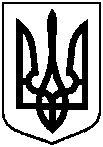 Проєктоприлюднено«___» _______ 2021 р.від                    №  Про створення консультативної ради             з питань соціального захисту громадян, які постраждали внаслідок Чорнобильської катастрофи Про створення консультативної ради             з питань соціального захисту громадян, які постраждали внаслідок Чорнобильської катастрофи Додаток 1до рішення виконавчого комітетувід                           №МотречкоВіра Володимирівна-заступник міського голови з питань діяльності виконавчих органів ради, голова консультативної ради; МасікТетяна Олександрівна-директор департаменту соціального захисту населення Сумської міської ради, заступник голови консультативної ради;Синєпол Вікторія Едуардівна-спеціаліст I категорії відділу з організації соціальних послуг та роботи з інститутами громадянського суспільства управління                     у справах осіб з інвалідністю та соціального обслуговування громадян департаменту соціального захисту населення Сумської міської ради, секретар консультативної ради.Члени ради:Верхуша Петро Григорович-голова Сумського міського осередку Всеукраїнської громадської організації інвалідів «Союз Чорнобиль України» (за згодою);ГонтаренкоЛюдмила Іванівна-начальник відділу застосування пенсійного законодавства управління пенсійного забезпечення головного управління Пенсійного фонду України в Сумській області (за згодою);КотлярАлла Іванівна-заступник директора департаменту соціального захисту населення Сумської міської ради – начальник управління  у справах осіб з інвалідністю та соціального обслуговування громадян;Липова                       Світлана Андріївна-директор департаменту фінансів, економіки та інвестицій Сумської міської ради; Продовження додатка 1СамкоЛідія ФедорівнаСамкоЛідія Федорівна-голова Сумської міської громадської організації «Чорнобиль – Суми» (за згодою);голова Сумської міської громадської організації «Чорнобиль – Суми» (за згодою);голова Сумської міської громадської організації «Чорнобиль – Суми» (за згодою);СемаМикола ФедоровичСемаМикола Федорович-голова Сумської міської громадської організації «Союз. Чорнобиль. Україна»        (за згодою);голова Сумської міської громадської організації «Союз. Чорнобиль. Україна»        (за згодою);голова Сумської міської громадської організації «Союз. Чорнобиль. Україна»        (за згодою);СімоненкоОлександр ВасильовичСімоненкоОлександр Васильович-голова Сумського обласного осередку Всеукраїнського об`єднання інвалідів Чорнобиля та війни «Відродження України» (за згодою);голова Сумського обласного осередку Всеукраїнського об`єднання інвалідів Чорнобиля та війни «Відродження України» (за згодою);голова Сумського обласного осередку Всеукраїнського об`єднання інвалідів Чорнобиля та війни «Відродження України» (за згодою);Чумаченко Олена ЮріївнаЧумаченко Олена Юріївна-начальник управління охорони здоров’я Сумської міської ради.начальник управління охорони здоров’я Сумської міської ради.начальник управління охорони здоров’я Сумської міської ради.Перший заступник директора департаменту соціального захисту населення Сумської міської радиПерший заступник директора департаменту соціального захисту населення Сумської міської радиПерший заступник директора департаменту соціального захисту населення Сумської міської радиС.Б. МаринченкоДодаток 2до рішення виконавчого комітетувід                           №Перший заступник директора департаменту соціального захисту населення Сумської міської ради      С.Б. Маринченко№ з/пНазва підприємства, установи, організаціїПрізвище І.П. керівникаПоштова та електронна адресиНеобхідна                  кількість примірників рішення СМР1.Заступник міського голови з питань діяльності виконавчих органів радиМотречко В.В.м. Суми,пл. Незалежності, 2mail@smr.gov.ua12.Департамент соціального захисту населення Сумської міської радиМасік Т.О.м. Суми,                                 вул. Харківська, 35dszn@smr.gov.ua33.Головне управління Пенсійного фонду України в Сумській областіЗленко Т.В.м. Суми,                                 вул. Пушкіна, буд. 1info@sm.pfu.gov.ua14.Департамент фінансів, економіки та інвестицій Сумської міської радиЛипова С.А.м. Суми, вул. Горького, 21mfin@smr.gov.ua                 15.Депутат Сумської міської радиПерепека Ю.О.м. Суми, майдан Незалежності,буд. 2, каб. 4 mail@smr.gov.ua16.Управління охорони здоров’я Сумської міської радиЧумаченко О.Ю.м. Суми, вул. Леваневського, буд. 26voz@smr.gov.ua17.Сумський міський осередок Всеукраїнської громадської організації інвалідів «Союз Чорнобиль України»Верхуша П.Г.м. Суми, вул. Слов’янська, буд. 2418. Сумська міська громадська організація «Чорнобиль – Суми»Самко Л.Ф.м. Суми, вул. Харківська, буд. 24, кв. 128Chornobyl-sumy@ukr.net19.Сумська міська громадська організація «Союз. Чорнобиль. Україна»        Сема М.Ф.м. Суми, просп. Михайла Лушпи, буд. 43/1, кв. 46110.Сумський обласний осередок Всеукраїнського об`єднання інвалідів Чорнобиля та війни «Відродження України»Сімоненко О.В.м. Суми, вул. Ковпака, буд. 31, кв. 86Chornobyl-sumy@ukr.net1Перший заступник директора департаменту соціального захисту населення Сумської міської ради                                                                                                                                                                               С.Б. Маринченко